Ofrecer al solicitante una herramienta para conocer el estatus de una solicitud presentada ante la Oficina de Registro de Marcas y Nombres Comerciales.Individuos, asociaciones, corporaciones, dueños de un producto o servicio o manufactureros que hayan presentado un trámite o una solicitud al Registro de Marcas y Nombres Comerciales.El propósito de este servicio es brindar información al ciudadano del estatus de una solicitud de registro de marcas  y nombres comerciales.Esta información fue revisada y aprobada por la agencia. Es responsabilidad del ciudadano orientarse sobre toda documentación adicional a proveerse para presentar el trámite deseado, y de ser necesario, solicitar asesoría de un especialista. Tu Línea de Servicios de Gobierno 3-1-1 no está autorizada a ofrecer ningún tipo de asesoría legal, completar solicitudes y/o formularios a nombre del ciudadano.El término Oficina de Registro hará referencia a la Oficina de Registro de Marcas y Nombres Comerciales.Dado que la Oficina de Registro se encuentra en un proceso de restructuración, experimentó un atraso en la evaluación de solicitudes de registro presentadas y en la emisión de los Certificados de Registro correspondientes. Es responsabilidad del solicitante darle seguimiento a su solicitud para evitar que se cancele su registro y/o se abandone la transacción.No hay un tiempo establecido  para evaluar una solicitud de registro en la Oficina de Registro.Toda solicitud de registro presentada de agosto del 2013 hasta el presente está en proceso de evaluación. Si un ciudadano entiende que su solicitud de presentación de una marca o nombre comercial fue presentada antes de esta fecha y aún no ha sido evaluada, podrá enviar un correo electrónico para que el personal de la Oficina de Registro le pueda orientar con relación al estado de la solicitud. Los estatus de otras transacciones solicitadas (por ejemplo: solicitud de cambio de dirección, cambio de titular, renovaciones, entre otros), se conocen accediendo a la cuenta del Sistema en Línea del Registro de Marcas y Nombres Comerciales a través del portal www.estado.gobierno.pr .La principal vía de comunicación de la Oficina de Registro con el titular, dueño o representante de una marca será a través del correo electrónico. El solicitante tiene la responsabilidad de comunicarle a la Oficina de Registro de cualquier cambio en la dirección de correo electrónico informada para propósitos de notificación.La Oficina de Registro no enviará recordatorios o notificaciones para que el titular registral o solicitante cumpla con los requisitos para solicitar y mantener el registro de una marca o nombre comercial.Lugar:	Departamento de Estado- Oficina de Registro de Marcas y Nombres ComercialesDirectorio del Departamento de EstadoHorario:	Lunes a viernes		8:00am- 12:00pm 		1:00pm- 4:30pmTeléfono:	(787) 722-2121 Extensión 6485, 6487, 6488 o 6489Teléfono para apoyo técnico para  el Registro Electrónico: 787-722-2121 Extensión 6335, 6320,                                  4348 o 6273Fax: 	(787) 725-7303Para estatus, preguntas o apoyo técnico: marcas@estado.gobierno.prNota: Tu Línea de Servicio de Gobierno 3-1-1 no le dará seguimiento a correos electrónicos enviados a la Oficina de Registro.Solicitar el servicio no conlleva costo.El estatus de las transacciones presentadas ante la Oficina de Registro se puede verificar a través del Sistema en Línea del Registro de Marcas y Nombres Comerciales o enviando un correo electrónico. Estatus a través del Sistema en Línea del Registro de Marcas y Nombres Comerciales:Tener acceso al internet.El solicitante deberá acceder  a su cuenta del Sistema en Línea del Registro de Marcas y Nombres Comerciales a través del portal www.estado.pr.gov .El solicitante deberá considerar que el sistema le requerirá que realice la búsqueda por número de presentación, número de registro, marca o nombre comercial.Estatus a través de correo electrónico:Poseer una cuenta de correo electrónico.Incluir en el título del correo electrónico: Estatus de Solicitud (obligatorio)Nombre completo del representante o dueño (obligatorio)Dirección postal (obligatorio)Número de Presentación de Solicitud (obligatorio)Número de Registro, si aplica.Fecha de presentación de solicitud (obligatorio)Incluir la marca o el nombre comercial (obligatorio)Incluir una breve descripción de la situación que presenta. (obligatorio)Cargar al correo electrónico cualquier evidencia que sustente que tramitó la solitud de registro. La evidencia debe estar ponchada por la Oficina de Registro o deberá proveer un recibo de presentación emitido por ésta.Nota: Toda solicitud de registro presentada en agosto del 2013 hasta el presente está en proceso de evaluación. Si un ciudadano entiende que su solicitud de presentación de una marca o nombre comercial fue presentada antes de esta fecha y aún no ha sido evaluada, podrá enviar un correo electrónico para que el personal de la Oficina de Registro le pueda orientar con relación al estado de la solicitud. A continuación, la información que se deberá incluir en el correo electrónico:Nombre completo del representante o dueño (obligatorio)Dirección postal (obligatorio)Número de Presentación de Solicitud (obligatorio)Número de Registro, si aplica.Fecha de presentación de solicitud (obligatorio)Incluir la marca o el nombre comercial (obligatorio)Incluir una breve descripción de la situación que presenta (obligatorio).¿Qué es una marca? Se define como todo signo o medio que sirva para distinguir en el mercado el origen de los productos o servicios de una persona, al igual que de productos o servicios de otra persona. El término incluye cualquier marca de fábrica, marca de servicio, marca de certificación y marca colectiva.¿Qué es un nombre Comercial? Es el signo o denominación que sirve para identificar a una persona en el ejercicio de su actividad empresarial y que distinguen su actividad de otras actividades idénticas o similares.¿Qué es un representante? Es una persona facultada por la ley para actuar en carácter de otra persona. Para la Oficina de Registro, el representante  es la persona a quien el dueño de una marca delega la responsabilidad de tramitar toda transacción relacionada a la Oficina de Registro. Para más información, la Oficina de Registro  recomienda al solicitante que consulte el Reglamento Núm. 8075 o Reglamento Núm. 4873.Documentos de Apoyo:Carta Circular 2014-07 Sobre la disponibilidad de nuevas transacciones electrónicasPágina(s) de Internet:	www.pr.govwww.estado.gobierno.prAyuda para los Servicios de Marcas en Línea- https://prtmfiling.f1hst.com/Content/Help_es.htmlClasificación Internacional de Productos y Servicios para el Registro de Marcas- https://prtmfiling.f1hst.com/Content/ClassesAndSubclasses.htmlPágina de Internet para la Oficina de Patentes y Marcas de Estados Unidos (Registro de Marcas Federal)- http://www.uspto.gov/trademarks Reglamento(s):Reglamento  Núm. 4873 Reglamento de Procedimientos del Registro de Nombres Comerciales del Departamento de Estado de Puerto RicoReglamento Núm. 8075 Procedimientos del Registro de Marcas del Departamento de Estado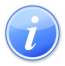 Descripción del Servicio                                                                            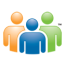 Audiencia y Propósito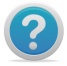 Consideraciones 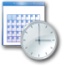 Lugar y Horario de Servicio 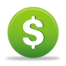 Costo del Servicio y Métodos de Pago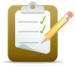 Requisitos para Obtener Servicio 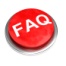 Preguntas Frecuentes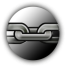 Enlaces Relacionados